Kolorowanki antystresowe dla dzieciArtykuł przedstawiający zalety kolorowania przez dziecihttps://blogmama.pl/antystresowe-kolorowanki-dla-dzieci-i-doroslych/Strona z kolorowankami, nie tylko antystresowymi ale różnymi dla dziecihttps://czasdzieci.pl/kolorowanki/id,178f6d-kolorowanki_terapeutyczne.htmlStrona z mandalami do kolorowaniahttp://www.supercoloring.com/pl/kolorowanki/kultura-sztuka/mandala/recentPrzykłady antystresowych kolorowanek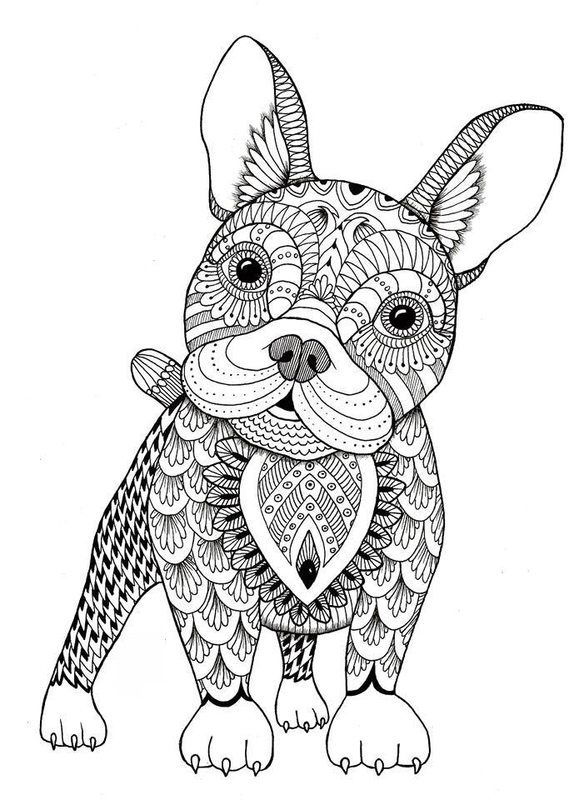 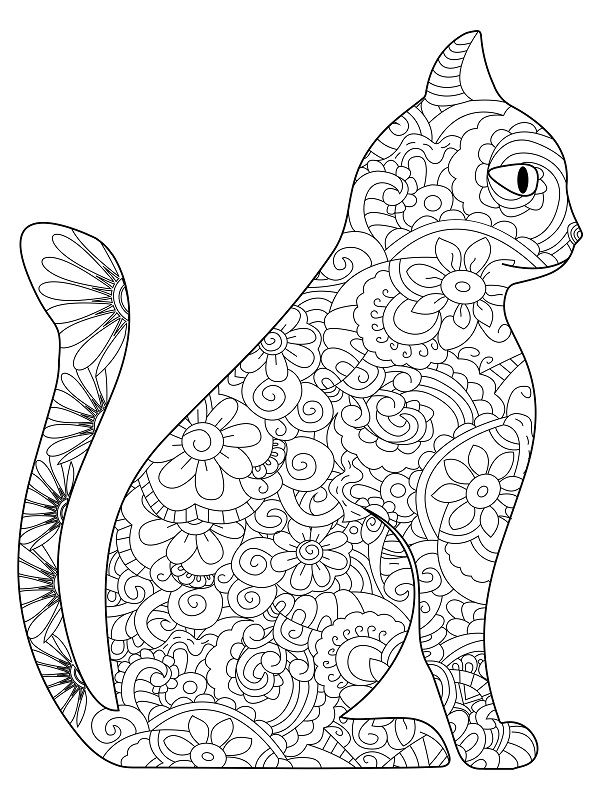 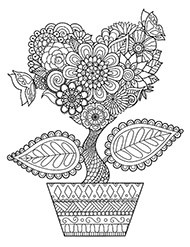 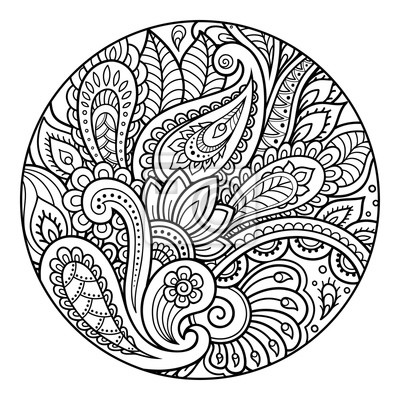 Więcej kolorowanek dostępne w internecie oraz w księgarniach.Miłej zabawy!  Anetta Kruszka